Základní škola a mateřská škola Chyňava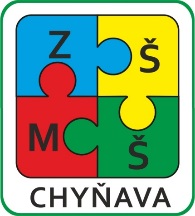  Chyňava 158, 267 07 Chyňava, IČO: 709 90 832  tel.: 311 691 114 web: www.zs-chynava.webnode.cz  e-mail: mschynava@seznam.cz  Směrnice ke stanovení výše úplaty za předškolní vzdělávání dítěte v mateřské školeČ.j. ZŠ-MŠCH/     51   /2021Aktualizace: 26.4.2021Ředitelka Základní školy a mateřské školy Chyňava,  (dále jen školy) vydává v souladu s ustanovením § 123  odst.4 zákona č. 561/2004 Sb., o předškolním, základním, středním,  vyšším odborném a jiném vzdělávání (dále jen školský zákon) v platném znění a v souladu s § 6 vyhlášky MŠMT ČR č. 14/2005 v platném znění.Přihlašování a odhlašování k předškolnímu vzděláváníV MŠ je určena ředitelem ZŠ vedoucí učitelka MŠ, jako vedoucí pedagogický pracovník, který řídí a kontroluje práci podřízených zaměstnanců. Zajišťuje přihlašování a odhlašování dětí k předškolnímu vzdělávání a řídí činnost MŠ.Přihlašování a odhlašování dětí k předškolnímu vzdělávání je prováděno na základě písemné žádosti zákonného zástupce dítěte.O zařazení dětí k předškolnímu vzdělávání, případně v den nástupu dítěte do MŠ, jsou jeho zákonní zástupci prokazatelně seznámeni se Školním řádem MŠ a s touto směrnicí.Stanovení a splatnost úplaty za předškolní vzdělávání        2.1. Stanovení výše úplaty za předškolní vzděláváníVýše úplaty za předškolní vzdělávání v mateřské škole stanovuje ředitelka  školy na období školního roku a zveřejňuje ji na přístupném místě ve škole nejpozději do 30. srpna předcházejícího školního roku. V případě přijetí dítěte k předškolnímu vzdělávání v průběhu školního roku oznámí ředitelka mateřské školy stanovenou výši úplaty zákonnému zástupci při přijetí dítěte.Pokud ředitelka  školy rozhodne, že se  v následujícím školním roce nebude poskytovat předškolní vzdělávání za úplatu, vyrozumí zákonné zástupce nejpozději do 30.června předcházejícího školního roku zveřejněním na přístupném místě ve škole. Úplata za předškolní vzdělávání je úplatou měsíční – vybírá se nejpozději do 10.dne v měsíci.Úplata za předškolního vzdělávání se stanovuje na období školního roku.Nejvyšší možná úplata vychází ze skutečných průměrných měsíčních neinvestičních nákladů na dítě v kalendářním roce předcházejícím kalendářnímu roku, v němž se úplata stanoví.Nejvyšší možná úplata se stanoví jako 50 % skutečných průměrných měsíčních neinvestičních nákladů právnické osoby vykonávající činnost mateřské školy, které připadají na předškolní vzdělávání dítěte v mateřské škole v uplynulém kalendářním roce. Před určením procentního podílu jsou z uvedených nákladů odečteny náklady, na jejichž úhradu byly použity finanční prostředky poskytnuté ze státního rozpočtu.Úplata za předškolní vzdělávání se netýká školního stravování; do nákladů, z nichž se vypočítá nejvyšší možná úplata za předškolní vzdělávání, se nezahrnují náklady na poskytování školního stravováníPočtem dětí rozhodným pro určení nejvyšší možné úplaty je počet dětí přijatých k předškolnímu vzdělávání.Výše úplaty pro děti, které nejsou občany EU, je stejná jako výše úplaty dětí – občanů EU, pokud Mají právo pobytu na území ČR na dobu delší 90 dnů,Jsou dětmi osob oprávněných pobývat na území ČR za účelem výzkumu,Jsou azylanty,Jsou osobami požívající doplňkové ochrany,Jsou žadateli o udělení mezinárodní ochrany nebo osobami požívajícími dočasné ochrany2.2.  Splatnost plateb za předškolní vzděláváníÚplata za příslušný kalendářní měsíc je splatná nejpozději do 10. dne daného kalendářního měsíce, pokud ředitelka mateřské školy nedohodne se zákonným zástupcem dítěte jinou splatnost úplaty.JestližeZákonný zástupce dítěte pobírá opakující se dávku pomoci v hmotné nouziZákonný zástupce nezaopatřeného dítěte, kterému (dítěti) náleží zvýšení příspěvku na péči.Rodič, kterému náleží zvýšení příspěvku na péči z důvodu péče o nezaopatřené dítě.Fyzická osoba, která o dítě osobně pečuje a z důvodu péče o toto dítě pobírá dávky pěstounské péče. A tuto skutečnost prokáže ředitelce školy, přede dnem splatnosti úplaty podá ředitelce  školy žádost o osvobození od úplaty za příslušný kalendářní měsíc, nenastane splatnost úplaty dříve než dnem uvedeným v rozhodnutí ředitelky mateřské školy o osvobození od úplaty.Výše úplaty Úplata se pro příslušný školní rok stanoví pro všechny děti v tomtéž druhu provozu mateřské školy ve stejné měsíční výši. Pro případy dětí v celodenním provozu, jimž je docházka do mateřské školy omezena rodičem dítěte z důvodu pobírání rodičovského příspěvku, se v v souladu s odstavcem 1 zvlášť stanoví výše úplaty odpovídající nejvýš 2/3 výše úplaty stanovené pro celodenní provoz.Pro dítě, které v souladu s § 34 odts.9 školního zákona nezapočítává do počtu dětí v mateřské škole pro účely posouzení souladu s nejvyšším povoleným počtem dětí zapsaným v rejstříku škol a školských zařízení, stanoví výše úplaty ředitel mateřské školy, nejvýše však ve výši odpovídající 2/3 výše úplaty v příslušném provozu.Úplata za předškolní vzdělávání „dalšího dítěte“Vzdělává-li se dítě v mateřské škole pravidelně kratší dobu, než odpovídá provozu mateřské školy, může se ve zbývající době vzdělávat další dítě.Ředitelka mateřské školy stanovuje úplatu za předškolní vzdělávání „dalšího dítěte“ ve výši nejvýše 2/3 úplaty pro celodenní provoz tj. 300,-Kč.Bezúplatné vzdělávání v předškolním ročníku mateřské školyBezúplatné vzdělávání v posledním ročníku mateřské školy dítěte bez zdravotního postižení Vzdělávání v posledním ročníku mateřské školy se poskytuje dítěti bez zdravotního postižení bezúplatně.Vzdělávání v mateřské škole zřizované státem, krajem, obcí nebo svazkem  obcí se dítěti poskytuje bezúplatně od počátku školního roku, který následuje po dni, kdy dítě dosáhne pátého roku věku.Bezúplatné vzdělávání v posledním ročníku mateřské školy dítěte se zdravotním postiženímVzdělávání dítěte se zdravotním postižení v posledním ročníku mateřské školy  se poskytuje dítěti bezúplatně, a to bez časového omezení.Zvláštní výše  úplaty stanovená pro případ omezení nebo přerušení provozu mateřské školy po dobu delší než 5  dnů v kalendářním měsíciŘeditelka  školy stanoví výši úplaty způsobem obdobným stanovení běžné výše úplaty a zveřejní ji na přístupném místě ve škole, a to nejpozději 2 měsíce před přerušením nebo omezením provozu mateřské školy (týká se měsíců července a srpna), v ostatních případech neprodleně po rozhodnutí ředitelky mateřské školy o přerušení nebo omezení provozu.Výše úplaty odpovídá rozsahu omezení nebo přerušení provozu.Zvláštní výše úplaty se stanoví pro všechny děti v mateřské škole, jichž se omezení nebo přerušení provozu týká, včetně dětí, na něž se vztahují nižší úplaty. Ředitelka může stanovit na měsíc, v němž je omezen provoz mateřské školy, úplatu v poměrné výši (poměrná část ze 2/3 úplaty za celodenní provoz).Přehled výše úplaty a stanovení výše úplaty celodenní docházka								450,-Kčdítě, které se nezapočítává do počtu dětí v MŠ a vzdělává se pouze v tzv. zbývající době, kdy jiné dítě pravidelně opustí MŠ						300,-Kčděti, které se vzdělávají v posledním ročníku a děti s odkladem		    0,-Kčprázdninový provoz (červenec-srpen)			za každý týden 150,-KčOsvobození od úplatyOsvobozen od úplaty jeZákonný zástupce dítěte, který pobírá opakující se dávku pomoci v hmotné nouzi,Zákonný zástupce nezaopatřeného dítěte, pokud tomuto dítěti náleží zvýšení příspěvku na péči,Rodič, kterému náleží zvýšení příspěvku na péči z důvodu péče o nezaopatřené dítě, neboFyzická osoba, která o dítě osobně pečuje a z důvodu péče o toto dítě pobírá dávky pěstounské péče,Pokud tuto skutečnost prokáže řediteli mateřské školy.Pokud byla přede dnem splatnosti úplaty podána zákonným zástupcem ředitelce mateřské školy žádost o osvobození od úplaty za příslušný kalendářní měsíc, nenastane splatnost úplaty dříve než dnem uvedeném v rozhodnutí ředitelky mateřské školy. Splatnost se tak v případě osvobození od úplaty odkládá na den rozhodnutí o osvobození. Pokud ředitelka mateřské školy žádosti nevyhoví, bude zákonný zástupce povinen uhradit úplatu za kalendářní měsíc. Pokud ředitelka žádosti o osvobození vyhoví, splatnost úplaty vůbec nenastane.Závěrečná ustanoveníKontrolou provádění ustanovení této směrnice je statutárním orgánem školy pověřen zaměstnanec : Mgr.Lucie MatouškováO kontrolách provádí písemné záznamy.Směrnice nabývá účinnosti dnem 26.4.2021Sestavila : Mgr.Lucie Matoušková, vedoucí učitelka MŠVladimíra Hamousováředitelka ZŠ a MŠ